ACADEMIA MILITAR GENERAL TOMAS CIPRIANO DE MOSQUERA“PATRIA-CIENCIA-LEALTAD”AÑO LECTIVO 2020ACADEMIA MILITAR GENERAL TOMAS CIPRIANO DE MOSQUERA“PATRIA-CIENCIA-LEALTAD”AÑO LECTIVO 2020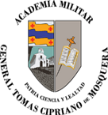 GRADO: QUINTO.ASIGNATURA: ESPAÑOL.ASIGNATURA: ESPAÑOL.FECHA DE RECIBIDO: 27- MARZO-2020FECHA DE ENTREGA: 01-ABRIL-2020FECHA DE ENTREGA: 01-ABRIL-2020CRITERIOS DE ENTREGA:CRITERIOS DE ENTREGA:CRITERIOS DE ENTREGA:En la semana comprendida entre el 27 de marzo y el  01 de abril cada uno de los estudiantes deberá realizar las actividades relacionadas a la temática planteada para este primer período. El presente taller se envía el viernes 27 de marzo del presente año a través de los medios dispuestos para hacerlo llegar a los padres de familia, deberá ser resuelto en libro (SABERES LENGUAJE 5), estudiado y entregado el miércoles 01 de abril por medio de un correo electrónico, es decir, cada uno de los estudiantes deberá enviar las respuestas por medio de una fotografía o escáner al siguiente correo electrónico: tatycm13@gmail.com   En caso de necesitar alguna asesoría acerca del taller o temática planteada, estaré pendiente en el correo electrónico: tatycm13@gmail.com para orientarlos, de lunes a viernes de 7:00a.m hasta 2:00p.mACTIVIDADES.*El estudiante deberá leer las características del texto argumentativo por medio de la explicación del libro saberes 5 en las páginas 42-43 y un ejemplo dispuestos en la página 46. Luego, subrayar con lápiz rojo los ejemplos.*Cada uno de los estudiantes deberá resolver las actividades propuestas en la página 44 –45-47 con su propia letra en el libro saberes lenguaje 5.*Al finalizar la solución del taller deberá ser enviado al correo electrónico de la docente por medio de un escáner o fotografía en una carpeta con el nombre completo del estudiante y el grado, evidenciando la actividad resuelta en casa.En la semana comprendida entre el 27 de marzo y el  01 de abril cada uno de los estudiantes deberá realizar las actividades relacionadas a la temática planteada para este primer período. El presente taller se envía el viernes 27 de marzo del presente año a través de los medios dispuestos para hacerlo llegar a los padres de familia, deberá ser resuelto en libro (SABERES LENGUAJE 5), estudiado y entregado el miércoles 01 de abril por medio de un correo electrónico, es decir, cada uno de los estudiantes deberá enviar las respuestas por medio de una fotografía o escáner al siguiente correo electrónico: tatycm13@gmail.com   En caso de necesitar alguna asesoría acerca del taller o temática planteada, estaré pendiente en el correo electrónico: tatycm13@gmail.com para orientarlos, de lunes a viernes de 7:00a.m hasta 2:00p.mACTIVIDADES.*El estudiante deberá leer las características del texto argumentativo por medio de la explicación del libro saberes 5 en las páginas 42-43 y un ejemplo dispuestos en la página 46. Luego, subrayar con lápiz rojo los ejemplos.*Cada uno de los estudiantes deberá resolver las actividades propuestas en la página 44 –45-47 con su propia letra en el libro saberes lenguaje 5.*Al finalizar la solución del taller deberá ser enviado al correo electrónico de la docente por medio de un escáner o fotografía en una carpeta con el nombre completo del estudiante y el grado, evidenciando la actividad resuelta en casa.En la semana comprendida entre el 27 de marzo y el  01 de abril cada uno de los estudiantes deberá realizar las actividades relacionadas a la temática planteada para este primer período. El presente taller se envía el viernes 27 de marzo del presente año a través de los medios dispuestos para hacerlo llegar a los padres de familia, deberá ser resuelto en libro (SABERES LENGUAJE 5), estudiado y entregado el miércoles 01 de abril por medio de un correo electrónico, es decir, cada uno de los estudiantes deberá enviar las respuestas por medio de una fotografía o escáner al siguiente correo electrónico: tatycm13@gmail.com   En caso de necesitar alguna asesoría acerca del taller o temática planteada, estaré pendiente en el correo electrónico: tatycm13@gmail.com para orientarlos, de lunes a viernes de 7:00a.m hasta 2:00p.mACTIVIDADES.*El estudiante deberá leer las características del texto argumentativo por medio de la explicación del libro saberes 5 en las páginas 42-43 y un ejemplo dispuestos en la página 46. Luego, subrayar con lápiz rojo los ejemplos.*Cada uno de los estudiantes deberá resolver las actividades propuestas en la página 44 –45-47 con su propia letra en el libro saberes lenguaje 5.*Al finalizar la solución del taller deberá ser enviado al correo electrónico de la docente por medio de un escáner o fotografía en una carpeta con el nombre completo del estudiante y el grado, evidenciando la actividad resuelta en casa.